Name of Journal: World Journal of PsychiatryManuscript NO: 64401Manuscript Type: META-ANALYSISHypomanic/manic switch after transcranial magnetic stimulation in mood disorders: A systematic review and meta-analysisMiuli A et al. Hypomanic switch after TMSAndrea Miuli, Gianna Sepede, Gianfranco Stigliano, Alessio Mosca, Francesco Di Carlo, Giacomo d’Andrea, Aliseo Lalli, Maria Chiara Spano, Mauro Pettorruso, Giovanni Martinotti, Massimo di GiannantonioAndrea Miuli, Gianna Sepede, Gianfranco Stigliano, Alessio Mosca, Francesco Di Carlo, Giacomo d’Andrea, Aliseo Lalli, Mauro Pettorruso, Giovanni Martinotti, Massimo di Giannantonio, Department of Neuroscience, Imaging and Clinical Sciences, “G. d'Annunzio” University of Chieti, Chieti 66100, ItalyMaria Chiara Spano, Department of Psychiatry Affective Neuropsychiatry, Sahlgrenska University Hospital, Göteborg 40530, SwedenGiovanni Martinotti, Department of Pharmacy, Clinical Science, University of Hertfordshire, Herts AL10 9AB, ItalyAuthor contributions: Miuli A, Sepede G, Pettorruso M, Martinotti G and di Giannantonio M designed the research study; Miuli A, Stigliano G, Mosca A, Di Carlo F, d’Andrea G, Lalli A and Spano MC performed the research; Miuli A and Sepede G analyzed the data and wrote the manuscript; All authors have read and approve the final manuscript.Corresponding author: Francesco Di Carlo, MD, Doctor, Department of Neuroscience, Imaging and Clinical Sciences, “G. d'Annunzio” University of Chieti, ITAB-Via dei Vestini 33, Chieti 66100, Italy. francesco.dic@hotmail.itReceived: February 16, 2021Revised: March 24, 2021Accepted: July 20, 2021Published online: AbstractBACKGROUNDNowadays there is an increasing use of transcranial magnetic stimulation (TMS) both in neurological and psychiatric fields. After Food and Drug Administration approval of TMS for the therapy of treatment-resistant depression, TMS has been widely used in the context of mood disorders (MD). However, growing reports regarding the possibility of developing hypomanic/manic switch (HMS) have generated concern regarding its use in MDs.AIMTo investigate the actual risk of developing HMS due to TMS in the treatment of MD.METHODSWe led our research on PubMed, Scopus and Web of Science on March 22, 2020, in accordance to the PRISMA guidelines for systematic review. Only double blind/single blind studies, written in English and focused on the TMS treatment of MD, were included. A meta-analysis of repetitive TMS protocol studies including HMS was conducted using RevMan 5.4 software. The assessment of Risk of Bias was done using Cochrane risk of bias tool. This protocol was registered on PROSPERO with the CRD42020175811 code. RESULTSTwenty-five studies were included in our meta-analysis: Twenty-one double blind randomized controlled trials (RCT) and four single blind-RCT (no. of subjects involved in active stimulation = 576; no. of subjects involved in sham protocol = 487). The most frequently treated pathology was major depressive episode/major depressive disorder, followed by resistant depression, bipolar depression and other MD. The majority of the studies used a repetitive TMS protocol, and the left dorsolateral prefrontal cortex was the main target area. Side effects were reported in eight studies and HMS (described as greater energy, insomnia, irritability, anxiety, suicidal attempt) in four studies. When comparing active TMS vs sham treatment, the risk of developing HMS was not significantly different between conditions. CONCLUSIONApplying the most usual protocols and the appropriate precautionary measures, TMS seems not to be related to HMS development. Key Words: Hypomanic/manic switch; Transcranial magnetic stimulation; Active vs sham comparison; Mood disorders; Adverse event; SafetyMiuli A, Sepede G, Stigliano G, Mosca A, Di Carlo F, d’Andrea G, Lalli A, Spano MC, Pettorruso M, Martinotti G, di Giannantonio M. Hypomanic/manic switch after transcranial magnetic stimulation in mood disorders: A systematic review and meta-analysis. World J Psychiatr 2021; In pressCore Tip: Transcranial magnetic stimulation (TMS) has been widely used in the context of mood disorders. The purpose of this review/meta-analysis was to examine the risk of developing a hypomanic/manic switch (HMS) during active TMS treatment of mood disorders. Twenty-five double blind/single blind studies were included in the quantitative synthesis. When comparing active TMS vs sham treatment, we did not find any significant difference in the risk of developing HMS between conditions. So, we can conclude that, applying the appropriate precautionary measures, TMS seems not to be related to HMS development.INTRODUCTIONNon-invasive brain stimulation is a complex of neuromodulation techniques that have a therapeutic effect by stimulating the nervous system[1]. Transcranial magnetic stimulation (TMS) uses the principle of magnetic induction to modulate the neural circuitry[2]. Some electrical currents pass through a coil to induce repetitive magnetic field pulses that, if applied on the scalp, can stimulate target brain regions depolarizing the underlying neurons[3]. Depending on the stimulation frequency, cortical activity can be inhibited [low frequencies (LF) ≤ 1 Hz] or improved [high frequencies (HF) ≥ 5 Hz][4].There are different protocols based on the number of pulses administrated (single pulses or paired pulses TMS)[5] or specific intervals between trains [like intermittent theta burst stimulation (TBS)[6], but one of the most used protocol is repetitive TMS (rTMS) where the pulses are applied as repetitive stimulation trains set at a specific frequency[4].The use of rTMS has found an application in the field of substance[7] and non-substance addiction[8] but also in major psychiatric disorders such as post-traumatic stress disorder, schizophrenia and obsessive–compulsive disorder and in suicide[9-12]. It has also been used in the treatment of bipolar disorder, with good results in the treatment of depressive states and controversial results in mania[13]. In particular, TMS was approved by Food and Drug Administration in 2007 as a therapy for the treatment resistant depression (TRD)[14]. The standard protocol used in the treatment of depression provides 75 trains per session for a total of 3000 pulses over about 35 min generated at 120% of resting motor threshold at 10 Hz, train duration of 4 s[14,15].The role of the left dorsolateral prefrontal cortex (LDLPFC) in the pathophysiology of depression has been widely demonstrated with numerous evidences from functional imaging[16]. TMS, stimulating the DLPFC, is able to increase the neuronal excitability and to induce growth of the new connections having an antidepressant effect[17], both as a single treatment and as an add-on to antidepressants[18]. Some evidence, in fact, suggests that it may increase or decrease the neural excitability producing lasting changes in the efficiency of the synaptic transmission known as long-term potentiation and long-term depression[3,19].When provided within recommended guidelines[20], rTMS is a very safe and well-tolerated technique both in the elderly[21] and in children[22] and has shown a favorable profile compared to antidepressant medications[23,24]. The most common side effects of TMS are headache, neck pain and local pain during the treatment at the site of stimulation[25]. The serious side effects are typically uncommon: Those reported were seizures, noted in less than 1% of healthy subjects and in patients with neurological morbidities and/or epilepsy[20,26], and hearing impairment, preventable with adequate protection[27]. Another potential side effect of TMS is the development of hypomanic/manic switch (HMS)[24,28]. HMS is one of the most critical events in bipolar disorder, affecting the severity of illness and being associated with an increased risk of suicide[29]. It can be linked to antidepressant treatments, and therefore antidepressants should be associated with mood stabilizers in bipolar patients[30]. Following the Diagnostic and Statistical Manual of Mental Disorders-5 criteria, hypomanic symptoms subsiding after stopping the antidepressants are called "antidepressant-induced hypomania", otherwise the episode can be defined as a true HMS[31,32].During TMS treatment, cases of HMS were described in some reports[33,34], but to date the risk of TMS-induced HMS has not been yet extensively reported.The purpose of this study was therefore to examine the actual risk of developing HMS due to TMS in the treatment of mood disorders, providing both qualitative and quantitative synthesis. MATERIALS AND METHODSThe statistical methods of this study were reviewed by Gianna Sepede (GSe), who has qualified experience in Biomedical Statistics, Systematic Reviews and Meta-analysis.Our systematic review was conducted to study the risk of developing HMS in a population of patients with mood disorders. We led our research on PubMed, Scopus and Web of Science (WoS) on March 22, 2020 using the following search strategy: (1) PubMed: (TMS OR Transcranial Magnetic Stimulation) AND (side effect OR adverse event) AND (depression OR manic OR bipolar OR hypomanic OR switch) NOT review NOT (animal OR rat OR mouse); (2) Scopus: [TITLE-ABS-KEY (tms) OR TITLE-ABS-KEY (transcranial AND magnetic AND stimulation) AND TITLE-ABS-KEY (side AND effect) OR TITLE-ABS-KEY (adverse AND event) AND TITLE-ABS-KEY (depression) OR TITLE-ABS-KEY (manic) OR TITLE-ABS-KEY (bipolar) OR TITLE-ABS-KEY (hypomanic) OR TITLE-ABS-KEY (switch) AND NOT TITLE-ABS-KEY (review) AND NOT TITLE-ABS-KEY (animal) OR TITLE-ABS-KEY (rat) OR TITLE-ABS-KEY (mouse)]; and (3) WoS: [(TMS OR Transcranial Magnetic Stimulation) AND (side effect OR adverse event) AND (depression OR manic OR bipolar OR hypomanic OR switch) NOT review NOT (animal OR rat OR mouse)]All the procedures are in accordance with the PRISMA guidelines for systematic review[35]. Exclusion criteria, both for the first and the second phase of the screening, were: (1) Non-original research (e.g., review, commentary, editorial, book chapter); (2) Non full-text article (e.g., meeting abstract); (3) Language other than English; (4) Animal/in vitro studies; (5) Non double blind randomized controlled trial (DB-RCT) or single blind-RCT (SB-RCT) design; (6) Use of other neuromodulation techniques (e.g., tDCS, MST); (7) Treatment of other conditions unrelated to mood disorders and (8) Data not reported.We found 702 articles (PubMed = 80; Scopus = 338; WoS = 284). After removing the duplicates (No = 239), we screened 463 records and, of all these, 80 were non-original articles (review, meta-analysis, commentary, letter to the editor without data available), 267 were not related to the focus of the review (animal/in vitro studies, no DB-RCT or SB-RCT design, open label study, no sham comparison, no mood disorder treated, no TMS treatment), and 23 were not written in English. Out of 93 articles assessed for eligibility, 46 were case report/series, 19 were not relevant to the subject (no DB-RCT or SB-RCT design, open label study, no sham comparison, no mood disorder treated, no TMS treatment) and three articles were not available. Twenty-five articles, finally, were taken into consideration for qualitative synthesis. The process was conducted individually by AM, GS and Amo, creating an Excel database. For doubtful cases, the eligibility was discussed with GM, MP or MdG. These research methods were approved by PROSPERO (CRD42020175811 identification code). The method is summarized in Figure 1. Risk of biasThe assessment of risk of bias was measured independently by AM, GS and AMo using the Cochrane risk of bias tool (Figure 2)[36]. This result was discussed with GSe and evaluated by MP, GM and MdG. Quantitative analysisThe main outcome was to calculate the risk of developing HMS with TMS therapy in a population with mood disorders, so an active vs sham treatment comparison was conducted. The meta-analysis was performed using Review Manager Software v 5.4[37]. Provided that HMS is an uncommon side effect and in order to include the studies with an event frequency of zero, a risk difference (RD) and not a risk ratio was applied[38,39]. The RD of the HSM for each individual article was calculated and, therefore, computed together obtaining a Fixed Effect with 95% confidence interval (CI). Statistical significance was set for values of P < 0.05.We used I2 to calculate the heterogeneity of the studies: I2 < 30% low heterogeneity; 30% < I2 < 60% moderate heterogeneity; 60% < I2 < 75% substantial heterogeneity; I2 > 75% high heterogeneity[40].In case of heterogeneous results, a meta-analysis per categorical variable level was performed to evaluate the influence of categorical moderators on study outcomes. The final result is shown in the Forest Plot.In order to assess potential publication bias, a funnel plot of study effect sizes was visually inspected for asymmetry (Figure 3).RESULTSAll the characteristics of the included articles are described in Table 1.We obtained a total of 25 studies for our systematic review. Following our inclusion and exclusion criteria all of them were DB-RCTs except for four SB-RCTs[41-44].Among the included studies, the most frequently treated pathology was major depressive episode (No = 10)[42,44-52] followed by resistant depression (No = 5)[43,44,53-55], bipolar depression (No = 4)[41,43,44,56], major depressive disorder (No = 3)[57-59] and other mood disorders (No = 6)[60-65]. We found four studies allowing the use of antidepressants: Fluoxetine[49], paroxetine[46], amitriptyline[48] and not specified molecules (tricyclic antidepressants, selective serotonin reuptake inhibitors, serotonin–norepinephrine reuptake inhibitors)[45].The majority of the studies had LDLPFC as the main target area (No = 19)[41,42,44-53,56-60,62,64], although other areas have been stimulated, in particular: Right DLPFC (RDLPFC; No = 4)[44,53,55,65], bilateral (LDLPFC and RDLPFC; No = 4)[43,54,55,63] and other area (No = 1)[42], specifically the anterior cingulate.The most used coil was the figure eight coil (No = 16)[41-49,51,53-56,59-63,65]. Other coils used were the double cone coil (No = 1)[42] and the H1 coil (No = 3)[52,58,64]. The number of studies where the type of coil was not specified were two[50,57].The duration of the treatment also differed greatly in our sample: Most of our sample received 2 wk of acute treatment (No = 10)[41,43-47,49,51,59,61]. Other durations of acute treatment were 3 wk (No = 3)[42,54,56], 4 wk (No = 4)[48,52,58,65], 5 wk (No = 2)[50,63], 6 wk (No = 3)[53,55,64], only 1 wk (No = 2)[57,60] and less than 1 wk in just one study[62].About the TMS technique used, most have used a rTMS protocol (No = 23)[41-55,57,59-63,65]. Other protocols were TBS at 50 Hz (No = 2)[56,59] and deep TMS (dTMS) at 18 Hz (No = 2)[58,64].rTMS protocolsBased on the Hz set, the sample can be divided between those who have used LF treatment at 1 Hz (No = 7)[44,53-55,61,63,65] and those who have used a HF treatment (No = 21) divided in 5 Hz (No = 2)[41,48], 10 Hz (No = 15)[42-46,50,51,53-55,57,59,60,62,63], 15 Hz (No = 1)[49] and 20 Hz (No = 1)[47].The number of pulses/session was very heterogeneous, more frequently 2000 pulses/session (No = 3)[42,45,60] and 3000 pulses/session (No = 2)[49,50]. Side effectsOnly eight studies reported at least one side effect[42,47,53,59,60,62,63]. HMSs (described as greater energy, insomnia, irritability, anxiety and suicidal attempt in bipolar patients), were present in four studies[44,47,52,53] and, in particular, once in the sham group and three times in the active group. Only one episode of HMS was specifically reported[66], after stopping taking a mood stabilizer and after the end of the rTMS treatment. No drop-outs due to HMSs were reported. None of the studies that used antidepressants in addition to TMS treatment reported the onset of HMS[45,46,48,49]. Risk of biasThe results of the risk of bias assessment reveal a good quality of the reported data, as evidenced by the items “Incomplete Outcome Data” and “Free of Selective Report”. However, only a few of the included studies accurately indicated the blinding method and the allocation concealment (Figure 2).Meta-analysis of rTMS protocolsThe meta-analysis of the 25 studies included (No. of subjects involved in active stimulation = 576; No. of subjects involved in sham protocol = 487), showed no significant results about the risk of developing HMS after TMS stimulation (RD = 0.00; 95%CI = -0.02-0.02; P = 1.00; I2 = 0%) for a fixed effect. The inspection of the funnel plot of the RD of the included studies (Fixed Effect) suggested a symmetry of the studies, showing the same concentration of studies on the left and on the right of the mean RD (Figure 4).DISCUSSIONThe mechanisms underlying HMSs in mood disorders are complex and still unknown, even if a main role of increased levels of dopamine and/or norepinephrine and of seasonal changes of neural activity were suggested[67]. Antidepressant treatments are well known triggers for HMSs, especially in bipolar disorders[68]. Due to its increasing use in the treatment of mood disorders, the same concern has been voiced about the safety of TMS. In particular, in a previous meta-analysis on the topic, it was hypothesized that HMS was induced by a too intensive treatment with TMS and an incorrect diagnosis of unipolar depression[69]. However, the most recent scientific literature regarding the use of TMS in mood disorders seems to deny the hypomanic effect of TMS. Nowadays, in fact, several TMS treatments (rTMS and TBS in particular)[6,70] are increasingly used not only for the therapy of TRD but also for the treatment of mood disorders in general, including bipolar disorders[71]. However, a critical role on the onset of HMS is probably played by the concomitant use of high-dosage antidepressant treatments[72,73], pointing out the importance of a deep and accurate anamnesis. In our systematic review focused on RCTs using TMS to treat mood disorders, we found that only 4/25 studies reported a HMS as an adverse event, and the difference between sham and active treatment was not significant.The most used protocol was rTMS, set at 10 Hz (16/25 studies), 120% RTM (9/25 studies) with a variable number of pulses (the most common included the 2,000 pulses/session present in 3/26 studies). The most investigated brain area was the DLPFC, (24/25 studies); only one study examined the AC with a deep-brain stimulation technique. However, in the context of the DLPFC, lateralization to the right seems preferred in the context of a LF stimulation (all eight studies in question stimulate the RDLPFC) while the left one in the context of a HF (all of the remaining 17 studies stimulate the LDLPFC). The application of the most widely used research protocols could therefore be a useful method to avoid the genesis of HMSs.Another aspect highlighted by our results is the absence of drop-outs due to HMS. Considering the severity of HMS symptomatology, the absence of drop-outs is a further indication of the TMS safety in the treatment of MD.CONCLUSIONConsidering the still not understood and complex mechanisms underlying the development of HMS, from the results of our systematic review of the literature and from our meta-analysis (although in the context of a statistical non-significance), it seems clear that by applying the most usual protocols of rTMS and TBS and applying, where necessary, the appropriate precautionary measures (for example going on with mood stabilizers) TMS can be considered a safe technique also in the context of mood disorders. ARTICLE HIGHLIGHTSResearch backgroundOne of the most innovative and most investigated non-invasive brain stimulation techniques is Transcranial Magnetic Stimulation (TMS). This device has received Food and Drug Administration approval for the treatment of various neurological (headache) and psychiatric (treatment resistant depression) disorders. Several studies have been conducted to find new applications of TMS in conditions that do not respond or partially respond to standard psychopharmacological therapies.Research motivationTMS is an increasingly used technique in the neurological and psychiatric fields. One of the greatest concerns about its use is the possibility of developing severe side effects such as hypomanic/manic switches (HMS).Research objectivesThe aim of this meta-analysis is to quantify the risk of developing HMS after treatment with TMS in mood disorders and to evaluate the drop-out rate due to that adverse event.Research methodsThe search was conducted using PubMed, Scopus and Web of Science databases on March 22, 2020. All procedures were registered on PROSPERO and performed according to the PRISMA guidelines. Only double blind/single blind articles, written in English were included. RevMan 5.4 Software for Windows was used to perform the meta-analysis.Research resultsOf the 25 eligible studies, only four HMSs were described. No dropouts were reported due to symptoms severity.Research conclusionsOur data confirm that, by applying appropriate psychopharmacological and anamnestic precautions, TMS is a safe technique for treating mood disorders.Research perspectivesGreater uniformity of protocols, their online registration and the timely reporting of side effects on scientific papers could guarantee a more accurate analysis of the health risks induced by TMS in future meta-analyses.ACKNOWLEDGEMENTSWe would like to thank Alessia Di Ferdinando for kindly reviewing the language and Gianluca Mancusi for his precious help in the revision of references.REFERENCES1 Wagner T, Valero-Cabre A, Pascual-Leone A. Noninvasive human brain stimulation. Annu Rev Biomed Eng 2007; 9: 527-565 [PMID: 17444810 DOI: 10.1146/annurev.bioeng.9.061206.133100]2 Terao Y, Ugawa Y. Basic mechanisms of TMS. J Clin Neurophysiol 2002; 19: 322-343 [PMID: 12436088 DOI: 10.1097/00004691-200208000-00006]3 Klomjai W, Katz R, Lackmy-Vallée A. Basic principles of transcranial magnetic stimulation (TMS) and repetitive TMS (rTMS). Ann Phys Rehabil Med 2015; 58: 208-213 [PMID: 26319963 DOI: 10.1016/j.rehab.2015.05.005]4 Ekhtiari H, Tavakoli H, Addolorato G, Baeken C, Bonci A, Campanella S, Castelo-Branco L, Challet-Bouju G, Clark VP, Claus E, Dannon PN, Del Felice A, den Uyl T, Diana M, di Giannantonio M, Fedota JR, Fitzgerald P, Gallimberti L, Grall-Bronnec M, Herremans SC, Herrmann MJ, Jamil A, Khedr E, Kouimtsidis C, Kozak K, Krupitsky E, Lamm C, Lechner WV, Madeo G, Malmir N, Martinotti G, McDonald WM, Montemitro C, Nakamura-Palacios EM, Nasehi M, Noël X, Nosratabadi M, Paulus M, Pettorruso M, Pradhan B, Praharaj SK, Rafferty H, Sahlem G, Salmeron BJ, Sauvaget A, Schluter RS, Sergiou C, Shahbabaie A, Sheffer C, Spagnolo PA, Steele VR, Yuan TF, van Dongen JDM, Van Waes V, Venkatasubramanian G, Verdejo-García A, Verveer I, Welsh JW, Wesley MJ, Witkiewitz K, Yavari F, Zarrindast MR, Zawertailo L, Zhang X, Cha YH, George TP, Frohlich F, Goudriaan AE, Fecteau S, Daughters SB, Stein EA, Fregni F, Nitsche MA, Zangen A, Bikson M, Hanlon CA. Transcranial electrical and magnetic stimulation (tES and TMS) for addiction medicine: A consensus paper on the present state of the science and the road ahead. Neurosci Biobehav Rev 2019; 104: 118-140 [PMID: 31271802 DOI: 10.1016/j.neubiorev.2019.06.007]5 Sommer M, Tergau F, Wischer S, Paulus W. Paired-pulse repetitive transcranial magnetic stimulation of the human motor cortex. Exp Brain Res 2001; 139: 465-472 [PMID: 11534871 DOI: 10.1007/s002210100791]6 Blumberger DM, Vila-Rodriguez F, Thorpe KE, Feffer K, Noda Y, Giacobbe P, Knyahnytska Y, Kennedy SH, Lam RW, Daskalakis ZJ, Downar J. Effectiveness of theta burst versus high-frequency repetitive transcranial magnetic stimulation in patients with depression (THREE-D): a randomised non-inferiority trial. Lancet 2018; 391: 1683-1692 [PMID: 29726344 DOI: 10.1016/S0140-6736(18)30295-2]7 Pettorruso M, Martinotti G, Santacroce R, Montemitro C, Fanella F, di Giannantonio M; rTMS stimulation group. rTMS Reduces Psychopathological Burden and Cocaine Consumption in Treatment-Seeking Subjects With Cocaine Use Disorder: An Open Label, Feasibility Study. Front Psychiatry 2019; 10: 621 [PMID: 31543838 DOI: 10.3389/fpsyt.2019.00621]8 Pettorruso M, Martinotti G, Montemitro C, De Risio L, Spagnolo PA, Gallimberti L, Fanella F, Bonci A, Di Giannantonio M; Brainswitch Study Group. Multiple Sessions of High-Frequency Repetitive Transcranial Magnetic Stimulation as a Potential Treatment for Gambling Addiction: A 3-Month, Feasibility Study. Eur Addict Res 2020; 26: 52-56 [PMID: 31665732 DOI: 10.1159/000504169]9 Koek RJ, Roach J, Athanasiou N, van 't Wout-Frank M, Philip NS. Neuromodulatory treatments for post-traumatic stress disorder (PTSD). Prog Neuropsychopharmacol Biol Psychiatry 2019; 92: 148-160 [PMID: 30641094 DOI: 10.1016/j.pnpbp.2019.01.004]10 Osoegawa C, Gomes JS, Grigolon RB, Brietzke E, Gadelha A, Lacerda ALT, Dias ÁM, Cordeiro Q, Laranjeira R, de Jesus D, Daskalakis ZJ, Brunelin J, Cordes J, Trevizol AP. Non-invasive brain stimulation for negative symptoms in schizophrenia: An updated systematic review and meta-analysis. Schizophr Res 2018; 197: 34-44 [PMID: 29397282 DOI: 10.1016/j.schres.2018.01.010]11 Cocchi L, Zalesky A, Nott Z, Whybird G, Fitzgerald PB, Breakspear M. Transcranial magnetic stimulation in obsessive-compulsive disorder: A focus on network mechanisms and state dependence. Neuroimage Clin 2018; 19: 661-674 [PMID: 30023172 DOI: 10.1016/j.nicl.2018.05.029]12 Bozzay ML, Primack J, Barredo J, Philip NS. Transcranial magnetic stimulation to reduce suicidality - A review and naturalistic outcomes. J Psychiatr Res 2020; 125: 106-112 [PMID: 32251917 DOI: 10.1016/j.jpsychires.2020.03.016]13 Gold AK, Ornelas AC, Cirillo P, Caldieraro MA, Nardi AE, Nierenberg AA, Kinrys G. Clinical applications of transcranial magnetic stimulation in bipolar disorder. Brain Behav 2019; 9: e01419 [PMID: 31566935 DOI: 10.1002/brb3.1419]14 Horvath JC, Mathews J, Demitrack MA, Pascual-Leone A. The NeuroStar TMS device: conducting the FDA approved protocol for treatment of depression. J Vis Exp 2010 [PMID: 21189465 DOI: 10.3791/2345]15 McClintock SM, Reti IM, Carpenter LL, McDonald WM, Dubin M, Taylor SF, Cook IA, O'Reardon J, Husain MM, Wall C, Krystal AD, Sampson SM, Morales O, Nelson BG, Latoussakis V, George MS, Lisanby SH; National Network of Depression Centers rTMS Task Group; American Psychiatric Association Council on Research Task Force on Novel Biomarkers and Treatments. Consensus Recommendations for the Clinical Application of Repetitive Transcranial Magnetic Stimulation (rTMS) in the Treatment of Depression. J Clin Psychiatry 2018; 79 [PMID: 28541649 DOI: 10.4088/JCP.16cs10905]16 Koenigs M, Grafman J. The functional neuroanatomy of depression: distinct roles for ventromedial and dorsolateral prefrontal cortex. Behav Brain Res 2009; 201: 239-243 [PMID: 19428640 DOI: 10.1016/j.bbr.2009.03.004]17 Bersani FS, Minichino A, Enticott PG, Mazzarini L, Khan N, Antonacci G, Raccah RN, Salviati M, Delle Chiaie R, Bersani G, Fitzgerald PB, Biondi M. Deep transcranial magnetic stimulation as a treatment for psychiatric disorders: a comprehensive review. Eur Psychiatry 2013; 28: 30-39 [PMID: 22559998 DOI: 10.1016/j.eurpsy.2012.02.006]18 Zhang T, Zhu J, Xu L, Tang X, Cui H, Wei Y, Wang Y, Hu Q, Qian Z, Liu X, Tang Y, Li C, Wang J. Add-on rTMS for the acute treatment of depressive symptoms is probably more effective in adolescents than in adults: Evidence from real-world clinical practice. Brain Stimul 2019; 12: 103-109 [PMID: 30237010 DOI: 10.1016/j.brs.2018.09.007]19 Bologna M, Rocchi L, Paparella G, Nardella A, Li Voti P, Conte A, Kojovic M, Rothwell JC, Berardelli A. Reversal of Practice-related Effects on Corticospinal Excitability has no Immediate Effect on Behavioral Outcome. Brain Stimul 2015; 8: 603-612 [PMID: 25697591 DOI: 10.1016/j.brs.2015.01.405]20 Antal A, Alekseichuk I, Bikson M, Brockmöller J, Brunoni AR, Chen R, Cohen LG, Dowthwaite G, Ellrich J, Flöel A, Fregni F, George MS, Hamilton R, Haueisen J, Herrmann CS, Hummel FC, Lefaucheur JP, Liebetanz D, Loo CK, McCaig CD, Miniussi C, Miranda PC, Moliadze V, Nitsche MA, Nowak R, Padberg F, Pascual-Leone A, Poppendieck W, Priori A, Rossi S, Rossini PM, Rothwell J, Rueger MA, Ruffini G, Schellhorn K, Siebner HR, Ugawa Y, Wexler A, Ziemann U, Hallett M, Paulus W. Low intensity transcranial electric stimulation: Safety, ethical, legal regulatory and application guidelines. Clin Neurophysiol 2017; 128: 1774-1809 [PMID: 28709880 DOI: 10.1016/j.clinph.2017.06.001]21 Iriarte IG, George MS. Transcranial Magnetic Stimulation (TMS) in the Elderly. Curr Psychiatry Rep 2018; 20: 6 [PMID: 29427050 DOI: 10.1007/s11920-018-0866-2]22 Zewdie E, Ciechanski P, Kuo HC, Giuffre A, Kahl C, King R, Cole L, Godfrey H, Seeger T, Swansburg R, Damji O, Rajapakse T, Hodge J, Nelson S, Selby B, Gan L, Jadavji Z, Larson JR, MacMaster F, Yang JF, Barlow K, Gorassini M, Brunton K, Kirton A. Safety and tolerability of transcranial magnetic and direct current stimulation in children: Prospective single center evidence from 3.5 million stimulations. Brain Stimul 2020; 13: 565-575 [PMID: 32289678 DOI: 10.1016/j.brs.2019.12.025]23 Jordan JM. Treating adolescents with cancer. Diss Abstr Int Sect B Sci Eng 2013; 16: 33-3524 Loo CK, McFarquhar TF, Mitchell PB. A review of the safety of repetitive transcranial magnetic stimulation as a clinical treatment for depression. Int J Neuropsychopharmacol 2008; 11: 131-147 [PMID: 17880752 DOI: 10.1017/S1461145707007717]25 Bae EH, Schrader LM, Machii K, Alonso-Alonso M, Riviello JJ Jr, Pascual-Leone A, Rotenberg A. Safety and tolerability of repetitive transcranial magnetic stimulation in patients with epilepsy: a review of the literature. Epilepsy Behav 2007; 10: 521-528 [PMID: 17493877 DOI: 10.1016/j.yebeh.2007.03.004]26 Cohen RB, Boggio PS, Fregni F. Risk factors for relapse after remission with repetitive transcranial magnetic stimulation for the treatment of depression. Depress Anxiety 2009; 26: 682-688 [PMID: 19170101 DOI: 10.1002/da.20486]27 Taylor R, Galvez V, Loo C. Transcranial magnetic stimulation (TMS) safety: a practical guide for psychiatrists. Australas Psychiatry 2018; 26: 189-192 [PMID: 29338288 DOI: 10.1177/1039856217748249]28 Zis P, Shafique F, Hadjivassiliou M, Blackburn D, Venneri A, Iliodromiti S, Mitsikostas DD, Sarrigiannis PG. Safety, Tolerability, and Nocebo Phenomena During Transcranial Magnetic Stimulation: A Systematic Review and Meta-Analysis of Placebo-Controlled Clinical Trials. Neuromodulation 2020; 23: 291-300 [PMID: 30896060 DOI: 10.1111/ner.12946]29 Niitsu T, Fabbri C, Serretti A. Predictors of switch from depression to mania in bipolar disorder. J Psychiatr Res 2015; 66-67: 45-53 [PMID: 25937504 DOI: 10.1016/j.jpsychires.2015.04.014]30 Viktorin A, Lichtenstein P, Thase ME, Larsson H, Lundholm C, Magnusson PK, Landén M. The risk of switch to mania in patients with bipolar disorder during treatment with an antidepressant alone and in combination with a mood stabilizer. Am J Psychiatry 2014; 171: 1067-1073 [PMID: 24935197 DOI: 10.1176/appi.ajp.2014.13111501]31 Gill N, Bayes A, Parker G. A Review of Antidepressant-Associated Hypomania in Those Diagnosed with Unipolar Depression-Risk Factors, Conceptual Models, and Management. Curr Psychiatry Rep 2020; 22: 20 [PMID: 32215771 DOI: 10.1007/s11920-020-01143-6]32 Barbuti M, Pacchiarotti I, Vieta E, Azorin JM, Angst J, Bowden CL, Mosolov S, Young AH, Perugi G; BRIDGE-II-Mix Study Group. Antidepressant-induced hypomania/mania in patients with major depression: Evidence from the BRIDGE-II-MIX study. J Affect Disord 2017; 219: 187-192 [PMID: 28558366 DOI: 10.1016/j.jad.2017.05.035]33 Dolberg OT, Schreiber S, Grunhaus L. Transcranial magnetic stimulation-induced switch into mania: a report of two cases. Biol Psychiatry 2001; 49: 468-470 [PMID: 11274660 DOI: 10.1016/S0006-3223(00)01086-6]34 Ozten E, Sayar GH, Karamustafalioglu O. Hypomanic shift observed during rTMS treatment of patients with unipolar depressive disorder: four case reports. Ann Gen Psychiatry 2013; 12: 12 [PMID: 23618105 DOI: 10.1186/1744-859X-12-12]35 Moher D, Shamseer L, Clarke M, Ghersi D, Liberati A, Petticrew M, Shekelle P, Stewart LA; PRISMA-P Group. Preferred reporting items for systematic review and meta-analysis protocols (PRISMA-P) 2015 statement. Syst Rev 2015; 4: 1 [PMID: 25554246 DOI: 10.1186/2046-4053-4-1]36 Higgins JP, Altman DG, Gøtzsche PC, Jüni P, Moher D, Oxman AD, Savovic J, Schulz KF, Weeks L, Sterne JA; Cochrane Bias Methods Group; Cochrane Statistical Methods Group. The Cochrane Collaboration's tool for assessing risk of bias in randomised trials. BMJ 2011; 343: d5928 [PMID: 22008217 DOI: 10.1136/bmj.d5928]37 Clarke M. Cochrane Collaboration. American Cancer Society, 200538 Walter SD. Choice of effect measure for epidemiological data. J Clin Epidemiol 2000; 53: 931-939 [PMID: 11004419 DOI: 10.1016/s0895-4356(00)00210-9]39 Messori A, Maratea D, Fadda V, Trippoli S. Using risk difference as opposed to odds-ratio in meta-analysis. Int J Cardiol 2013; 164: 127 [PMID: 22795708 DOI: 10.1016/j.ijcard.2012.06.078]40 Higgins JPT, Thomas J, Chandler J, Cumpston M, Li T, Page MJ, Welch VA. Cochrane Handbook for Systematic Reviews of Interventions. 2nd ed. Chichester (UK): John Wiley & Sons, 201941 Nahas Z, Kozel FA, Li X, Anderson B, George MS. Left prefrontal transcranial magnetic stimulation (TMS) treatment of depression in bipolar affective disorder: a pilot study of acute safety and efficacy. Bipolar Disord 2003; 5: 40-47 [PMID: 12656937 DOI: 10.1034/j.1399-5618.2003.00011.x]42 Kreuzer PM, Schecklmann M, Lehner A, Wetter TC, Poeppl TB, Rupprecht R, de Ridder D, Landgrebe M, Langguth B. The ACDC pilot trial: targeting the anterior cingulate by double cone coil rTMS for the treatment of depression. Brain Stimul 2015; 8: 240-246 [PMID: 25541389 DOI: 10.1016/j.brs.2014.11.014]43 Fitzgerald PB, Benitez J, de Castella A, Daskalakis ZJ, Brown TL, Kulkarni J. A randomized, controlled trial of sequential bilateral repetitive transcranial magnetic stimulation for treatment-resistant depression. Am J Psychiatry 2006; 163: 88-94 [PMID: 16390894 DOI: 10.1176/appi.ajp.163.1.88]44 Fitzgerald PB, Sritharan A, Daskalakis ZJ, de Castella AR, Kulkarni J, Egan G. A functional magnetic resonance imaging study of the effects of low frequency right prefrontal transcranial magnetic stimulation in depression. J Clin Psychopharmacol 2007; 27: 488-492 [PMID: 17873682 DOI: 10.1097/jcp.0b013e318151521c] 45 Hansen PE, Videbech P, Clemmensen K, Sturlason R, Jensen HM, Vestergaard P. Repetitive transcranial magnetic stimulation as add-on antidepressant treatment. The applicability of the method in a clinical setting. Nord J Psychiatry 2004; 58: 455-457 [PMID: 16195088 DOI: 10.1080/08039480410011678]46 Poulet E, Brunelin J, Boeuve C, Lerond J, D'Amato T, Dalery J, Saoud M. Repetitive transcranial magnetic stimulation does not potentiate antidepressant treatment. Eur Psychiatry 2004; 19: 382-383 [PMID: 15363481 DOI: 10.1016/j.eurpsy.2004.06.021]47 Mosimann UP, Schmitt W, Greenberg BD, Kosel M, Müri RM, Berkhoff M, Hess CW, Fisch HU, Schlaepfer TE. Repetitive transcranial magnetic stimulation: a putative add-on treatment for major depression in elderly patients. Psychiatry Res 2004; 126: 123-133 [PMID: 15123391 DOI: 10.1016/j.psychres.2003.10.006]48 Rumi DO, Gattaz WF, Rigonatti SP, Rosa MA, Fregni F, Rosa MO, Mansur C, Myczkowski ML, Moreno RA, Marcolin MA. Transcranial magnetic stimulation accelerates the antidepressant effect of amitriptyline in severe depression: a double-blind placebo-controlled study. Biol Psychiatry 2005; 57: 162-166 [PMID: 15652875 DOI: 10.1016/j.biopsych.2004.10.029]49 Boggio PS, Fregni F, Bermpohl F, Mansur CG, Rosa M, Rumi DO, Barbosa ER, Odebrecht Rosa M, Pascual-Leone A, Rigonatti SP, Marcolin MA, Araujo Silva MT. Effect of repetitive TMS and fluoxetine on cognitive function in patients with Parkinson's disease and concurrent depression. Mov Disord 2005; 20: 1178-1184 [PMID: 15895421 DOI: 10.1002/mds.20508]50 O'Reardon JP, Solvason HB, Janicak PG, Sampson S, Isenberg KE, Nahas Z, McDonald WM, Avery D, Fitzgerald PB, Loo C, Demitrack MA, George MS, Sackeim HA. Efficacy and safety of transcranial magnetic stimulation in the acute treatment of major depression: a multisite randomized controlled trial. Biol Psychiatry 2007; 62: 1208-1216 [PMID: 17573044 DOI: 10.1016/j.biopsych.2007.01.018]51 Lingeswaran A. Repetitive Transcranial Magnetic Stimulation in the Treatment of depression: A Randomized, Double-blind, Placebo-controlled Trial. Indian J Psychol Med 2011; 33: 35-44 [PMID: 22021951 DOI: 10.4103/0253-7176.85393]52 Kaster TS, Daskalakis ZJ, Noda Y, Knyahnytska Y, Downar J, Rajji TK, Levkovitz Y, Zangen A, Butters MA, Mulsant BH, Blumberger DM. Efficacy, tolerability, and cognitive effects of deep transcranial magnetic stimulation for late-life depression: a prospective randomized controlled trial. Neuropsychopharmacology 2018; 43: 2231-2238 [PMID: 29946106 DOI: 10.1038/s41386-018-0121-x]53 Trevizol AP, Goldberger KW, Mulsant BH, Rajji TK, Downar J, Daskalakis ZJ, Blumberger DM. Unilateral and bilateral repetitive transcranial magnetic stimulation for treatment-resistant late-life depression. Int J Geriatr Psychiatry 2019; 34: 822-827 [PMID: 30854751 DOI: 10.1002/gps.5091]54 Pallanti S, Bernardi S, Di Rollo A, Antonini S, Quercioli L. Unilateral low frequency versus sequential bilateral repetitive transcranial magnetic stimulation: is simpler better for treatment of resistant depression? Neuroscience 2010; 167: 323-328 [PMID: 20144692 DOI: 10.1016/j.neuroscience.2010.01.063]55 Fitzgerald PB. A randomized-controlled trial of bilateral rTMS for treatment-resistant depression. Prog Neurother Neuropsychopharmacol 2008; 3: 211-226 [DOI: 10.1017/S1748232107000018]56 Bulteau S, Beynel L, Marendaz C, Dall'Igna G, Peré M, Harquel S, Chauvin A, Guyader N, Sauvaget A, Vanelle JM, Polosan M, Bougerol T, Brunelin J, Szekely D. Twice-daily neuronavigated intermittent theta burst stimulation for bipolar depression: A Randomized Sham-Controlled Pilot Study. Neurophysiol Clin 2019; 49: 371-375 [PMID: 31761447 DOI: 10.1016/j.neucli.2019.10.002]57 Xie M, Jiang W, Yang H. Efficacy and safety of the Chinese herbal medicine shuganjieyu with and without adjunctive repetitive transcranial magnetic stimulation (rTMS) for geriatric depression: a randomized controlled trial. Shanghai Arch Psychiatry 2015; 27: 103-110 [PMID: 26120260 DOI: 10.11919/j.issn.1002-0829.214151]58 Levkovitz Y, Isserles M, Padberg F, Lisanby SH, Bystritsky A, Xia G, Tendler A, Daskalakis ZJ, Winston JL, Dannon P, Hafez HM, Reti IM, Morales OG, Schlaepfer TE, Hollander E, Berman JA, Husain MM, Sofer U, Stein A, Adler S, Deutsch L, Deutsch F, Roth Y, George MS, Zangen A. Efficacy and safety of deep transcranial magnetic stimulation for major depression: a prospective multicenter randomized controlled trial. World Psychiatry 2015; 14: 64-73 [PMID: 25655160 DOI: 10.1002/wps.20199]59 Li CT, Cheng CM, Chen MH, Juan CH, Tu PC, Bai YM, Jeng JS, Lin WC, Tsai SJ, Su TP. Antidepressant Efficacy of Prolonged Intermittent Theta Burst Stimulation Monotherapy for Recurrent Depression and Comparison of Methods for Coil Positioning: A Randomized, Double-Blind, Sham-Controlled Study. Biol Psychiatry 2020; 87: 443-450 [PMID: 31563272 DOI: 10.1016/j.biopsych.2019.07.031]60 Pascual-Leone A, Rubio B, Pallardó F, Catalá MD. Rapid-rate transcranial magnetic stimulation of left dorsolateral prefrontal cortex in drug-resistant depression. Lancet 1996; 348: 233-237 [PMID: 8684201 DOI: 10.1016/S0140-6736(96)01219-6]61 Fitzgerald PB, Hoy K, McQueen S, Herring S, Segrave R, Been G, Kulkarni J, Daskalakis ZJ. Priming stimulation enhances the effectiveness of low-frequency right prefrontal cortex transcranial magnetic stimulation in major depression. J Clin Psychopharmacol 2008; 28: 52-58 [PMID: 18204341 DOI: 10.1097/jcp.0b013e3181603f7c]62 George MS, Raman R, Benedek DM, Pelic CG, Grammer GG, Stokes KT, Schmidt M, Spiegel C, Dealmeida N, Beaver KL, Borckardt JJ, Sun X, Jain S, Stein MB. A two-site pilot randomized 3 day trial of high dose left prefrontal repetitive transcranial magnetic stimulation (rTMS) for suicidal inpatients. Brain Stimul 2014; 7: 421-431 [PMID: 24731434 DOI: 10.1016/j.brs.2014.03.006]63 Siddiqi SH, Trapp NT, Hacker CD, Laumann TO, Kandala S, Hong X, Trillo L, Shahim P, Leuthardt EC, Carter AR, Brody DL. Repetitive Transcranial Magnetic Stimulation with Resting-State Network Targeting for Treatment-Resistant Depression in Traumatic Brain Injury: A Randomized, Controlled, Double-Blinded Pilot Study. J Neurotrauma 2019; 36: 1361-1374 [PMID: 30381997 DOI: 10.1089/neu.2018.5889]64 Matsuda Y, Kito S, Igarashi Y, Shigeta M. Efficacy and Safety of Deep Transcranial Magnetic Stimulation in Office Workers with Treatment-Resistant Depression: A Randomized, Double-Blind, Sham-Controlled Trial. Neuropsychobiology 2020; 79: 208-213 [PMID: 31955155 DOI: 10.1159/000505405]65 Rao V, Bechtold K, McCann U, Roy D, Peters M, Vaishnavi S, Yousem D, Mori S, Yan H, Leoutsakos J, Tibbs M, Reti I. Low-Frequency Right Repetitive Transcranial Magnetic Stimulation for the Treatment of Depression After Traumatic Brain Injury: A Randomized Sham-Controlled Pilot Study. J Neuropsychiatry Clin Neurosci 2019; 31: 306-318 [PMID: 31018810 DOI: 10.1176/appi.neuropsych.17110338]66 Fitzgerald PB, Brown TL, Marston NA, Daskalakis ZJ, De Castella A, Kulkarni J. Transcranial magnetic stimulation in the treatment of depression: a double-blind, placebo-controlled trial. Arch Gen Psychiatry 2003; 60: 1002-1008 [PMID: 14557145 DOI: 10.1001/archpsyc.60.9.1002]67 Young JW, Dulcis D. Investigating the mechanism(s) underlying switching between states in bipolar disorder. Eur J Pharmacol 2015; 759: 151-162 [PMID: 25814263 DOI: 10.1016/j.ejphar.2015.03.019]68 Shah N, Grover S, Rao GP. Clinical Practice Guidelines for Management of Bipolar Disorder. Indian J Psychiatry 2017; 59: S51-S66 [PMID: 28216785 DOI: 10.4103/0019-5545.196974]69 Xia G, Gajwani P, Muzina DJ, Kemp DE, Gao K, Ganocy SJ, Calabrese JR. Treatment-emergent mania in unipolar and bipolar depression: focus on repetitive transcranial magnetic stimulation. Int J Neuropsychopharmacol 2008; 11: 119-130 [PMID: 17335643 DOI: 10.1017/S1461145707007699]70 Somani A, Kar SK. Efficacy of repetitive transcranial magnetic stimulation in treatment-resistant depression: the evidence thus far. Gen Psychiatr 2019; 32: e100074 [PMID: 31552384 DOI: 10.1136/gpsych-2019-100074]71 Voigt J, Carpenter L, Leuchter A. A systematic literature review of the clinical efficacy of repetitive transcranial magnetic stimulation (rTMS) in non-treatment resistant patients with major depressive disorder. BMC Psychiatry 2019; 19: 13 [PMID: 30621636 DOI: 10.1186/s12888-018-1989-z]72 Sakkas P, Mihalopoulou P, Mourtzouhou P, Psarros C, Masdrakis V, Politis A, Christodoulou GN. Induction of mania by rTMS: report of two cases. Eur Psychiatry 2003; 18: 196-198 [PMID: 12814856 DOI: 10.1016/s0924-9338(03)00048-8]73 Hausmann A, Kramer-Reinstadler K, Lechner-Schoner T, Walpoth M, Rupp CI, Hinterhuber H, Conca A. Can bilateral prefrontal repetitive transcranial magnetic stimulation (rTMS) induce mania? A case report. J Clin Psychiatry 2004; 65: 1575-1576 [PMID: 15554775 DOI: 10.4088/jcp.v65n1122a]FootnotesConflict-of-interest statement: The authors declare no conflicts of interest.PRISMA 2009 Checklist statement: The authors have read the PRISMA 2009 Checklist, and the manuscript was prepared and revised according to the PRISMA 2009 Checklist.Open-Access: This article is an open-access article that was selected by an in-house editor and fully peer-reviewed by external reviewers. It is distributed in accordance with the Creative Commons Attribution NonCommercial (CC BY-NC 4.0) license, which permits others to distribute, remix, adapt, build upon this work non-commercially, and license their derivative works on different terms, provided the original work is properly cited and the use is non-commercial. See: http://creativecommons.org/Licenses/by-nc/4.0/Manuscript source: Invited manuscriptPeer-review started: February 16, 2021First decision: March 16, 2021Article in press: Specialty type: PsychiatryCountry/Territory of origin: ItalyPeer-review report’s scientific quality classificationGrade A (Excellent): 0Grade B (Very good): 0Grade C (Good): CGrade D (Fair): 0Grade E (Poor): 0P-Reviewer: Tajiri K S-Editor: Fan JR L-Editor: Filipodia P-Editor: Figure Legends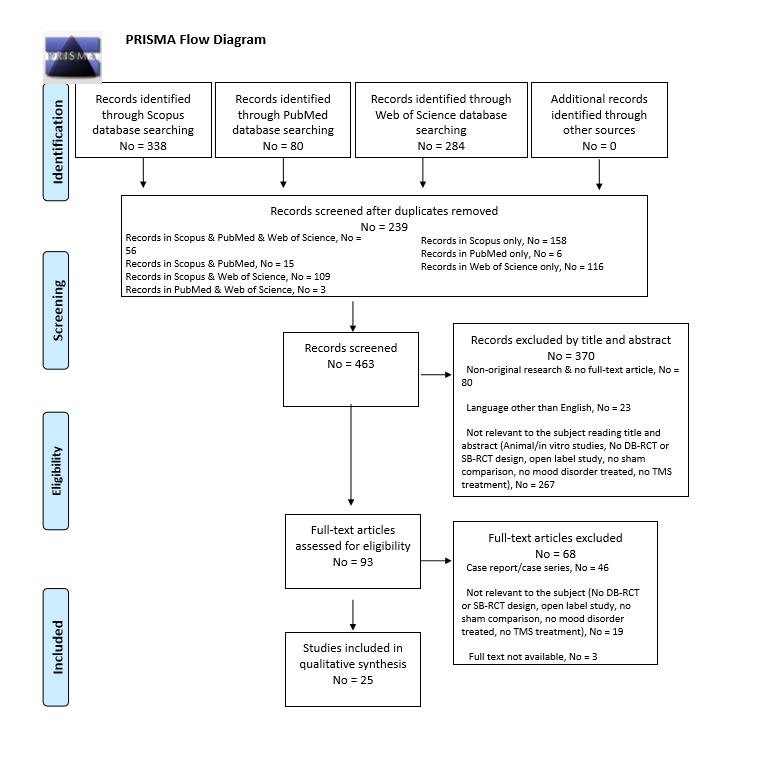 Figure 1 PRISMA flow diagram: Studies included in qualitative and quantitative synthesis. DB-RCT: Double blind randomized controlled trials; SB-RCT: Single blind randomized controlled trials.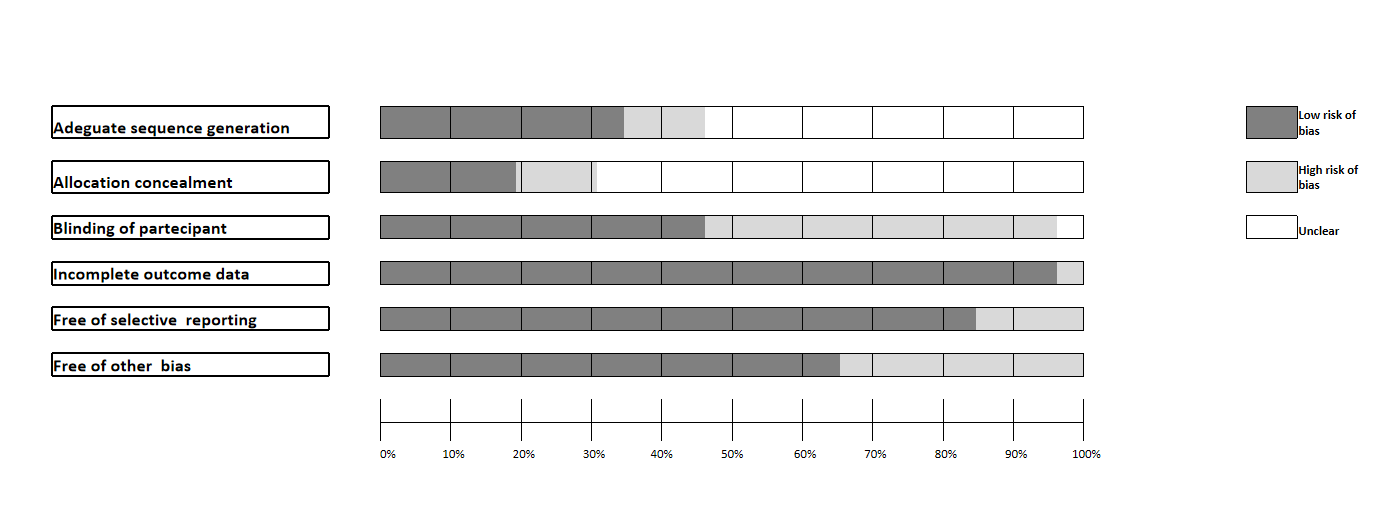 Figure 2 Risk of bias assessment. 
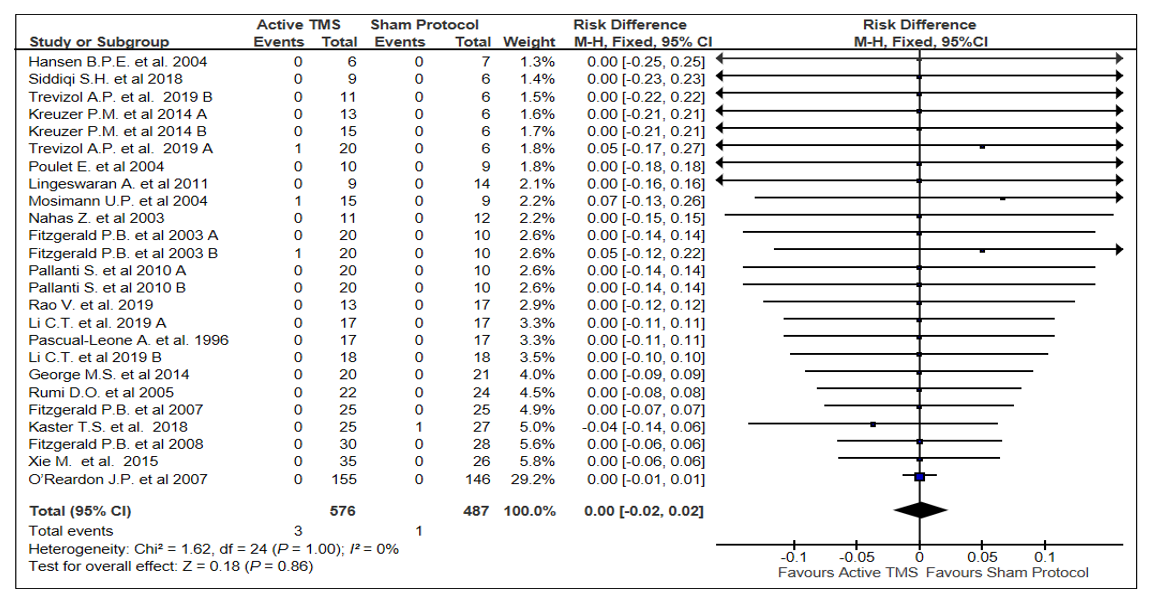 Figure 3 Forest plot: Risk to develop a hypomanic/manic switch after a transcranial magnetic stimulation protocol. TMS: Transcranial magnetic stimulation.
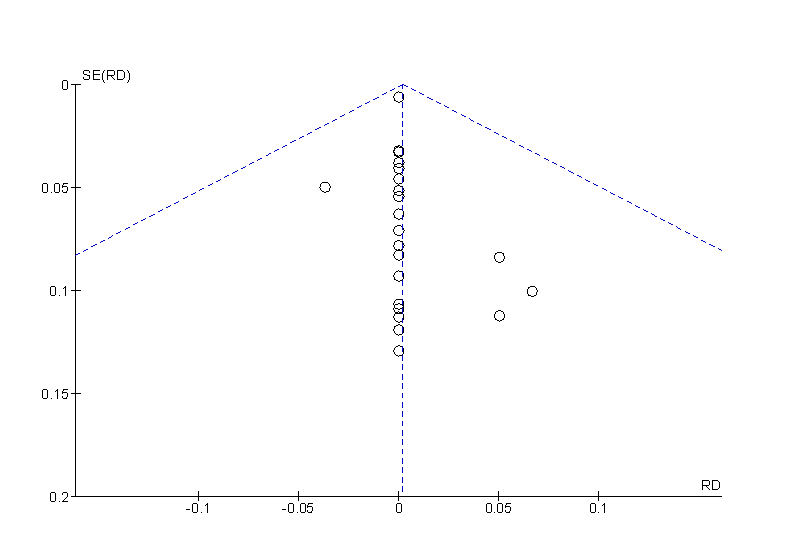 Figure 4 Funnel plot for publication bias. RD: Risk difference.
Table 1 Characteristics of the studies included in the systematic reviewSD: Standard deviation; RMT: Resting motor thresholds; HMS: Hypomanic/manic switch; TMS: Transcranial magnetic stimulation; rTMS: Repetitive TMS; RDLPFC: Right dorsolateral prefrontal cortex; LDLPFC: Left dorsolateral prefrontal cortex; TRD: Treatment resistant depression; MDE: Major depressive episode; dTMS: Deep TMS; piTBS: Prolonged intermittent theta burst stimulation; iTBS: Intermittent theta-burst stimulation; BD: Bipolar depression; MDD: Major depressive disorder.Ref.Population (No total, No male, No subgroups, age ± SD of the subgroups)Type of treatment Protocol (type, Hz, No pulses/session, RMT, coil type, target area, treatment duration)Mood Disorder Sub-typeReported adverse events (yes, no, NS)HMS (No tot)Drop out due to HMSTrevizol et al[53], 2019-AActive TMS, No = 20, age = 66.8 ± 5.8 (M = 13). Sham = 12, age = 64.1 ± 3.7 (M = 3)Only TMSrTMS, 1 Hz, 465 impulse/session, 120% RMT, B-65 figure-8 coil, RDLPFC, 15 session AND rTMS, 10 Hz, 750 impulse/session, 120% RMT, B-65figure-8 coil, LDLPFC, 15 sessionLate-life TRDNo (light and not worth mentioning)0noTrevizol et al[53], 2019-BActive TMS, No = 11, age = 66.1 ± 8.5 (M = 4). Sham = 12, age = 64.1 ± 3.7 (M = 3)Only TMSrTMS, 10 Hz, 1450 impulse/session, 120% RMT, B-65 figure-8 coil, LDLPFC, 15 session Late-life TRDYes (TMS, No = 2; SHAM, No = 0)1noRao et al[65], 2019Active TMS, No = 13, age = 39.8 ± 14.2 (M = 5). Sham = 17, age = 40.2 ± 14.6 (M = 11)Only TMS rTMS, 1 Hz, 12000 impulse/session, 110% RMT, B-65 figure-8 coil, RDLPFC, 20 sessionMDE after traumatic Brain InjuryNo (light and not worth mentioning)0noMatsuda et al[64], 2020Active TMS, No = 20, age = 43.4 ± 5.5 (M = 18). Sham = 20, age = 45.2 ± 7 (M = 19)Only TMS dTMS, 18 Hz, 1980 impulse/session, 120% RMT, H1 coil, LDLPFC, 30 sessionDepression NSNo (light and not worth mentioning)0noLi et al[59], 2020-AActive TMS, No = 35, age = 47.1 ± 13.8 (M = 11). Sham = 35, age = 47.1 ± 12.4 (M = 11)Only TMS rTMS, 10 Hz, 1600 impulse/session, 100% RMT, figure-8 coil, LDLPFC, 10 sessionRecurrent major depression Yes (TMS, No = 12; SHAM, No = 8)0noLi et al[59], 2020-BActive TMS, No = 35, age = 47.1 ± 14.2 (M = 12). Sham = 35, age = 47.1 ± 12.4 (M = 11)Only TMSpiTMS, 50 Hz, 1800 impulse/session, 80% RMT, figure-8 coil, LDLPFC, 10 sessionRecurrent major depressionYes (TMS, No = 9; SHAM, No = 8)0noBulteau et al[56], 2019Active TMS, No = 12, age = 52.7 (M = 5). Sham = 14, age = 53.1 (M = 10)Only TMSiTBS, 50 Hz, 990 impulse/session, 80% RMT, figure-8 coil, LDLPFC, 15 session BDNo 0noSiddiqi et al[63], 2019 Active TMS, No = 9, age = 43 ± 13 (M = 7). Sham = 6, age = 50 ± 18 (M = 4)Only TMSBilateral rTMS, 10 Hz, 4000 impulse/session, 120% RMT, B-65 figure-8 coil., LDLPFC, 25 session AND Bilateral rTMS, 1 Hz, 1000 impulse/session, 120% RMT, B-65figure-8 coil, RDLPFC, 25 sessionMDE after traumatic Brain InjuryYes (TMS, No = 9; SHAM, No = 0)0noKaster et al[52], 2018Active TMS, No = 25, age = 65.0 ± 5.5 (M = 17). Sham=27, age = 65.4 ± 5.5 (M = 15)Only TMSrTMS, 18 Hz, 6012 impulse/session, 120% RMT, H1 coil, LDLPFC, 20 sessionLate-life MDENo (light and not worth mentioning)1 noXie et al[57], 2015Active TMS, No = 35, age=65.3 ± 5.1 (M = 12). Sham = 26, age = 64.7 ± 4.2 (M = 8)rTMS + shuganjieyurTMS, 10 Hz, NS impulse/session, 30% RMT, B-65NS coil, LDLPFC, 5 sessionMDDYes (TMS, No = 14; SHAM, No = 13)0noLevkovitz et al[58], 2015Active TMS, No = 101, age = 45.1 ± 11.7 (M = 53). Sham = 111, age = 47.6 ± 11.6 (M = 58)Only TMSdTMS, 18 Hz, 1980 impulse/session, 120% RMT, H1 coil, LDLPFC, 20 session MDDNo (light and not worth mentioning)0noKreuzer et al[42], 2015-AActive TMS, No = 13, age = 43.5 ± 10.3 (M = 8). Sham = 12, age = 43.8 ± 10.5 (M = 4)Only TMSrTMS, 10 Hz, 2000 impulse/session, 110% RMT, B-65 double cone coil, Anterior Cingulate, 15 sessionMDEYes (TMS, No = 7; SHAM, No = 8)0noKreuzer et al[42], 2015-BActive TMS, No = 15, age = 46.1 ± 9.5 (M = 7). Sham = 12, age = 43.8 ± 10.5 (M = 4)Only TMSrTMS, 10 Hz, 2000 impulse/session, 110% RMT, B-65 figure-8 coil., LDLPFC, 15 sessionMDEYes (TMS, No = 4; SHAM, No = 8)0noGeorge et al[62], 2014Active TMS, No = 20, age=38.7 ± 15 (M = 18). Sham = 21, age = 46.1 ± 15.9 (M = 17)Only TMSrTMS, 10 Hz, 6000 impulse/session, 120% RMT, B-65 figure-8 coil., LDLPFC, 9 sessionMDEYes (TMS, No = 7; SHAM, No = 6)0noLingeswaran[51], 2011Active TMS, No = 9, age = 34 ± 10.5 (M = 3). Sham = 14, age = 37.26 ± 11.8 NS (M = 6)Only TMSrTMS, 10 Hz, 500 impulse/session, 100% RMT, B-65 figure-8 coil, LDLPFC, 10 sessionMDENo0noPallanti et al[54], 2010-AActive TMS, No = 20, age=47.6 ± 12.33, (M = 9). Sham = 20, age = 47.85 ± 9.12 (M = 8)Only TMSBilateral rTMS, 1 Hz, 420 impulse/session, 110% RMT, B-65 figure-8 coil., RDLPFC, 15 session AND rTMS, 10 Hz, 1000 impulse/session, 100% RMT, B-65 figure-8 coil., LDLPFC, 15 sessionTRDNo (light and not worth mentioning)0noPallanti et al[54], 2010-BActive TMS, No = 20, age = 51.2 ± 12.33, (M = 8). Sham = 20, age = 47.85 ± 9.12 (M = 8)TMS + placeborTMS, 1 Hz, 420 impulse/session, 110% RMT, B-65 figure-8 coil., RDLPFC, 15 sessionTRDNo (light and not worth mentioning)0noFitzgerald[55], 2008Active TMS, No = 30, age = 45.7 ± 10.8 (M = 10). Sham = 28, age = 44.8 ± 11.4 (M = 15)Only TMSLF rTMS, 1 Hz, 900 impulse/session, 110% RMT, B-65 figure-8 coil., rDLPFC, 10 sessionDepression NSNo (light and not worth mentioning)0noFitzgerald et al[44], 2007Active TMS, No = 25, age = 46.8 ± 10.7 (M = 10). Sham = 25, age = 43.7 ± 10.2 (M = 9)Only TMSBilateral rTMS, 10 Hz, 750 impulse/session, 100% RMT, B-65 figure-8 coil., LDLPFC, 30 session AND Bilateral rTMS, 1 Hz, 420 impulse/session, 110% RMT, B-65 figure-8 coil., RDLPFC, 30 sessionTRDNo (light and not worth mentioning)0noO’Reardon et al[50], 2007Active TMS, No = 155, age = 47.9 ± 11 (M = 69). Sham = 146, age = 48.7 ± 10.6 (M = 72)Only TMSrTMS, 10 Hz, 3000 impulse/session, 120% NS coil, LDLPFC, 25 sessionMDENo (light and not worth mentioning)0noFitzgerald et al[43], 2006 Active TMS, No = 25, age = 46.8 ± 10.7 (M = 10). Sham = 25, age = 43.7 ± 10.2 (M = 9)Only TMSBilateral rTMS, 10 Hz, 750 impulse/session, 100% RMT, B-65 figure-8 coil., LDLPFC, 30 session AND Bilateral rTMS, 1 Hz, 420 impulse/session, 110% RMT, B-65figure-8 coil., RDLPFC, 30 sessionTRDNo (light and not worth mentioning)0noRumi et al[48], 2005Active TMS, No = 22, age = 39.3 ± 12.8 (M = 3). Sham = 24, age = 38.9 ± 8.8 (M = 4)TMS + AmitriptylinerTMS, 5 Hz, 1250 impulse/session, 120% RMT, B-65 figure-8 coil, LDLPFC, 20 session MDENo (light and not worth mentioning)0noBoggio et al[49], 2005Active TMS, No = NS, age = NS (M = NS). Sham = NS, age = NS, (M = NS)TMS + fluoxetine+ placeborTMS, 15 Hz, 3000 impulse/session, 110% RMT, B-65figure-8 coil, LDLPFC, 10 sessionMDE in Parkinson’s diseaseNo00Poulet et al[46], 2004Active TMS, No = NS, age=NS (M = NS). Sham = NS, age = NS (M = NS)TMS + paroxetinerTMS, 10 Hz, 400 impulse/session, 80% RMT, B-65 figure-8 coil, LDLPFC, 10 sessionMDENo0noMosimann et al[47], 2004Active TMS, No = 15, age = 60 ± 13.4 (M = 10). Sham = 9, age = 64.4 ± 13 (M = 5)Only TMSrTMS, 20 Hz, 1600 impulse/session, 100% RMT, B-65 figure-8 coil, LDLPFC, 10 session MDEYes (TMS, No = 7; SHAM, No = 5)1noHansen et al[45], 2004Active TMS, No = 6, age = 42.5 (M = 4). Sham = 7, age = 46, (M = 5)TMS + antidepressantrTMS, 10 Hz, 2000 impulse/session, 90% RMT, B-65 figure-8 coil, LDLPFC, 10 sessionMDENo0noNahas et al[41], 2003Active TMS, No = 11, age = 42.4 ± 7.3 (M = 4). Sham = 12, age = 43.4 ± 9.3 (M = 5)Only TMSrTMS, 5 Hz, 1600 impulse/session, 110% RMT, B-65 figure-8 coil, LDLPFC, 10 session BDNo (light and not worth mentioning)noFitzgerald et al[66], 2003-AActive TMS, No = 20, age = 42.4 ± 9.8 (M = 12). Sham = 20, age = 49C.15 ± 14.243 (M = 9)Only TMSrTMS, 1 Hz, 300 impulse/session, 100% RMT, B-65 figure-8 coil, RDLPFC, 10 sessionBD,MDE, TRDNo (light and not worth mentioning)0noFitzgerald et al[66], 2003-BActive TMS, No = 20, age = 45.55 ± 11.49 (M = 13). Sham = 20, age = 49.15 ± 14.243 (M = 9)Only TMSrTMS, 10 Hz, 1000 impulse/session, 100% RMT, B-65 figure-8 coil., LDLPFC, 10 sessionBD,MDE, TRDNo (light and not worth mentioning)1noPascual-Leone et al[60], 1996Active TMS, No = 17, age = 48.6 ± NS (M = 6). Sham = 17, age = 48.6 ± NS (M = 6)Only TMSrTMS, 10 Hz, 2000 impulse/session, 90% RMT, B-65 figure-8 coil, LDLPFC, 5 sessionPsychotic depressionYes (TMS, No = 7; SHAM, No = 7)0no